SUMMER DAY CAMP LIGNANO 2021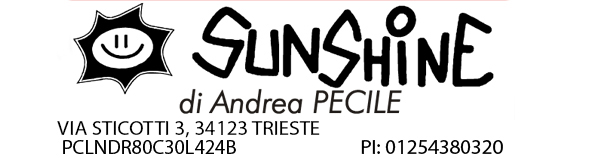 Partecipante:NOME  _________________ COGNOME  _____________________ DATA DI NASCITA  _______________CODICE FISCALE ___________________________  INDIRIZZO ________________________________SOCIETA’SPORTIVA ________________INTOLLERANZE ALIMENTARI e NOTE ______________________________________________________  Dati anagrafici del Genitore che effettua il pagamento ai fini del rilascio della fattura (si ricorda che la spesa non è detraibile nella dichiarazione dei redditi in quanto la Sunshine è una ditta individuale e non un’associazione sportiva dilettantistica)NOME  _________________ COGNOME  _____________________ DATA DI NASCITA  _______________CODICE FISCALE ___________________________  INDIRIZZO ________________________________TELEFONO  ______________  E-MAIL  ____________________Il/La sottoscritto/a dichiara:In considerazione del diritto del sottoscritto partecipante (di seguito il “Partecipante”) a partecipare al Sunshine SUMMER CAMP LIGNANO 2021 (di seguito “CAMP”), il Partecipante e il genitore o il tutore del Partecipante, con il presente documento, per proprio conto e per conto dei loro diretti rappresentanti, eredi e parenti prossimi:In qualità di genitore/tutore del Partecipante e rappresentando i suoi interessi, autorizzo il Partecipante a   partecipare al CAMP.Di sollevare l’organizzazione da ogni responsabilità civile derivante da comportamento doloso e/o colposo del Partecipante durante tutto il periodo e tutte le attività del CAMP alle quali dà l’assenso a partecipare.Di prendersi carico del totale risarcimento degli eventuali danni provocati dal figlio/a.Di rinunciare, nei confronti dell'organizzazione, a qualsiasi richiesta di risarcimento eccedente il massimale concordato con la compagnia assicurativa e di esentare l’organizzazione in caso di controversia tra assicurato e compagnia assicuratrice.Di accettare tutte le disposizioni organizzative relative al CAMP che dichiara di conoscere.Dichiaro e riconosco che il Partecipante è in eccellente stato di salute fisica e non ha limitazioni fisiche che possono impedire al Partecipante di partecipare al CAMP.Di autorizzare la Sunshine di Andrea Pecile ad utilizzare in esclusiva tutte le eventuali immagini video e fotografiche che verranno prodotte, allo scopo di divulgare le attività del Camp.PRIVACYAi sensi del D.Lgs n.101/2018 e ai sensi del GDPR 679/2016 sono stato informato circa le finalità e le modalità del trattamento dei miei dati personali, ed in particolare:che i dati personali e anagrafici da me forniti sono oggetto di trattamento nel rispetto della normativa sopra richiamata e degli obblighi di riservatezza ivi previsti;che i dati sono trattati per finalità istituzionali, connesse o strumentali al camp quali archiviazione, elaborazione, gestione partecipante.Il titolare del trattamento è la ditta individuale Sunshine di Andrea Pecile, nella persona del titolare Andrea Pecile.DISCIPLINAOgni seria violazione delle regole del CAMP (danneggiamento alle strutture sportive, mancato rispetto agli istruttori e ai compagni, comportamento scorretto durante l’attività pratica o nel tempo libero), comporterà l’allontanamento dal CAMP.HO LETTO, O MI É STATO LETTO IN UNA LINGUA DA ME COMPRESA, E RICONOSCO DI AVER COMPRESO LE CONDIZIONI SOPRA EVIDENZIATE. STO VOLONTARIAMENTE SOTTOSCRIVENDO LA PRESENTE LIBERATORIA E ACCORDO PER L’ESONERO DI RESPONSABILITÀ E DI RISARCIMENTO, e inoltre accetto che nessuna dichiarazione orale, dichiarazione o istigazione contraria a qualsiasi cosa inclusa nel presente documento è stata effettuata da alcuno dei Soggetti liberati. Sottoscrivendo il presente documento accetto tutte le condizioni sopra evidenziate.Data  .........................	    				FIRMA del genitore   ........................................